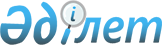 Положение о порядке реализации в личную собственность сотрудникам и пенсионерам органов внутренних дел Республики Казахстан автомототранспортных средств, выработавших эксплуатационные сроки и подлежащих списанию
					
			Утративший силу
			
			
		
					Приказ Министра внутренних дел Республики Казахстан от 27 сентября 1995 г. N 237. Зарегистрирован в Министерстве юстиции Республики Казахстан N 133. Утратил силу - приказом И.о. министра внутренних дел РК от 25.12.2004г. N 713      Извлечение из приказа И.о. министра внутренних дел РК 

                      от 25.12.2004г. N 713 

 

      "В целях приведения ведомственных нормативных правовых актов в соответствие законодательству Республики Казахстан ПРИКАЗЫВАЮ: 

      1. Признать утратившими силу приказы Министра внутренних дел Республики Казахстан: 

      ... 

      от 27 сентября 1995 г. N 237 "Положение о порядке реализации в личную собственность сотрудникам и пенсионерам органов внутренних дел Республики Казахстан автомототранспортных средств, выработавших эксплуатационные сроки и подлежащих списанию" ...       И.о. министра 

      генерал-майор полиции". 

-------------------------------------------------------------------- 

 

 

 

          О порядке реализации в личную 

      собственность сотрудникам и 

      пенсионерам органов внутренних 

      дел Республики Казахстан 

      автомототранспортных средств 

      В целях регламентации порядка реализации автомототранспортных средств сотрудникам и пенсионерам органов внутренних дел Республики Казахстан приказываю: 

      1. Утвердить "Положение о порядке реализации в личную собственность сотрудникам и пенсионерам органов внутренних дел Республики Казахстан автомототранспортных средств" (приложение N 1). 

      2. Автомототранспортные средства, попавшие в дорожно-транспортные происшествия и восстановление которых экономически нецелесообразно, реализуются в порядке, предусмотренном Положением, утвержденным пунктом 1 настоящего Приказа, после представления соответствующих документов, согласно приказу МВД Республики Казахстан от 21.07.94 N 206, в ХОЗУ МВД Республики Казахстан и принятия соответствующего решения Центральной комиссией МВД Республики Казахстан по списанию основных средств. 

      3. Начальникам ГУВД г. Алматы, УВД областей, УВД на транспорте, учебных заведений МВД Республики Казахстан: 

      3.1. Утвердить состав комиссий по оценке технического состояния и определению продажной стоимости автомототранспортных средств, подлежащих реализации. 

      3.2. Обеспечить гласность и социальную справедливость в вопросах постановки на учет и реализации автомототранспортных средств, подлежащих списанию. 

      4. В аппарате МВД Республики Казахстан исполнение настоящего Приказа возложить в части учета сотрудников, желающих приобрести подлежащие списанию автомототранспортные средства, на центральную жилищно-бытовую комиссию, в части оценки автомототранспортных средств - на центральную комиссию по списанию основных средств. 

      5. Считать утратившими силу: 

      - "Рекомендации по вопросам продажи в личное пользование сотрудникам и ветеранам органов внутренних дел Казахской ССР автотранспортных средств, подлежащих списанию" от 25.12.90 N 8/3-788; 

      - "Методические пособия по определению цен на автомобили" от 18.10.91 N 7/2-435, от 8.03.92 N 8/3-85. 

      И.О. Министра 

                                        Приложение к приказу 

                                      МВД Республики Казахстан 

                                    от 27 сентября 1995 г. N 237                              Положение 

                         О порядке реализации 

                        в личную собственность 

                  сотрудникам и пенсионерам органов 

                 внутренних дел Республики Казахстан 

              автомототранспортных средств, выработавших 

             эксплуатационные сроки и подлежащих списанию 

                          1. Общие положения 

      Настоящее Положение разработано в соответствии со статьей 7 Закона Республики Казахстан U952707_  "Об органах внутренних дел Республики Казахстан", статьей 11 Закона Республики Казахстан Z934000_  "О статусе и социальной защите военнослужащих и членов их семей", постановлением Кабинета Министров Республики Казахстан от 19 ноября 1993 года N 1163 P931163_  "О порядке распоряжения государственным предприятием закрепленным за ним имуществом на право хозяйственного ведения" и определяет единый порядок организации учета и продажи в личное пользование автомототранспортных средств, выработавших эксплуатационные сроки, сотрудникам и пенсионерам Министерства внутренних дел Республики Казахстан, ГУВД г. Алматы и УВД г. Ленинска, управлений внутренних дел областей и на транспорте, городских, районных в городах, поселковых подразделений органов внутренних дел, особых и режимных объектов, учебных заведений, учреждений и организаций. 

               2. Порядок учета лиц, изъявивших желание 

               приобрести автомототранспортное средство 

      2.1. Лица, изъявившие желание приобрести автомототранспортное средство, подают рапорт (заявление) об этом руководству МВД, ГУВД, УВД, УВДТ, особых и режимных объектов, учебных заведений<*>. До принятия решения руководитель направляет рапорт (заявление) председателю жилищно-бытовой комиссии данного органа внутренних дел. 

      Сноска. Далее по тексту - орган внутренних дел 

      2.2. Учет лиц, изъявивших желание приобрести автомототранспортное средство, выработавшее эксплуатационные сроки, осуществляется в установленном порядке жилищно-бытовой комиссией органа внутренних дел. 

                   3. Порядок рассмотрения рапортов 

                (заявлений) сотрудников и пенсионеров 

              органов внутренних дел, изъявивших желание 

               приобрести автомототранспортное средство 

      3.1. Автомототранспортные средства, выработавшие эксплуатационные сроки, реализуются сотрудникам (аттестованный и вольнонаемный состав), прослужившим или проработавшим в органах внутренних дел 20 лет и более в календарном исчислении, в том числе ушедшим на пенсию. Участники и инвалиды Великой Отечественной войны, лица, к ним приравненные, а также имеющие на содержании многодетные семьи имеют преимущественное право приобретения этих автомототранспортных средств. 

      3.2. Жилищно-бытовая комиссия органа внутренних дел на своем заседании рассматривает поступившие рапорта (заявления) и составляет списки очередников (общий список и список лиц, пользующихся льготами) и представляет их на утверждение начальнику органа внутренних дел. 

      3.3. Решение о продаже автомототранспортного средства руководителю органа внутренних дел принимает руководитель вышестоящего органа. Дальнейшее оформление документов на продажу осуществляется в соответствии с настоящим Положением. 

                          4. Порядок оценки 

                  фактического состояния и стоимости 

              автомототранспорта, подлежащего реализации 

      4.1. Оценка фактического состояния автомототранспортного средства, подлежащего реализации, осуществляется с оформлением акта технического состояния подвижного состава (приложение N 1 к Положению) комиссией, создаваемой для этих целей в органе внутренних дел, в работе которой в обязательном порядке участвуют представители Госавтоинспекции, хозяйственной и финансовой служб. 

      Этой же комиссией, с оформлением протокола, путем визуального осмотра, проверки технического состояния, комплектности и ознакомления с документацией на автомототранспортное средство, определяется его оценочная стоимость. 

      За основу оценки стоимости реализуемого автомототранспортного средства принимается его восстановительная стоимость по данным бухгалтерского учета органа внутренних дел с учетом индексации, проводимой согласно Положению "О порядке индексации основных фондов (средств) предприятий, организаций и учреждений", утвержденному постановлением Кабинета Министров Республики Казахстан от 21 октября 1994 года N 1178 P941178_  . 

      Стартовая цена реализуемого автомототранспортного средства определяется по остаточной стоимости, рассчитанной путем уменьшения величины его восстановительной стоимости на величину износа, начисленного по данным бухгалтерского учета на момент оценки, исходя из норм амортизационных отчислений подвижного состава, срока их эксплуатации и скорректированного на индекс инфляции (индекс цен), ежемесячно определяемого Государственным комитетом Республики Казахстан по статистике и анализу. Остаточная стоимость находящихся в эксплуатации автомототранспортных средств с износом более 90 процентов либо полностью самортизированных определяется в размере 10 процентов от восстановительной стоимости. 

      В случае, если подлежащее продаже автомототранспортное средство разукомплектовано, имеет какие-либо дефекты основных узлов и деталей (агрегатов) или находится в неисправном состоянии, то оценочная комиссия определяет, на какой дефект применить понижающий коэффициент (за все дефекты не более 0,5) к общей остаточной стоимости автомототранспортного средства (пример оценки автомототранспортного средства приведен в приложении N 2 к настоящему Положению). 

                  5. Порядок реализации, подготовка 

                 и оформление необходимых документов 

      5.1. После утверждения списков очередников и при наличии автомототранспорта, выработавшего эксплуатационные сроки и подлежащего списанию (в том числе в случае, если его дальнейшая эксплуатация экономически нецелесообразна) и реализации, руководитель органа внутренних дел обращается в территориальный комитет по приватизации за разрешением о предоставлении ему права на контроль за ходом собрания (аукциона) и реализацию автомототранспортных средств. 

      Автомототранспортные средства могут быть переданы для реализации по решению территориального комитета по приватизации через другие организации. 

      5.2. Жилищно-бытовая комиссия органа внутренних дел при наличии автомототранспортных средств, подлежащих списанию и реализации, а также соответствующего разрешения территориального комитета по приватизации собирает общее собрание лиц, подавших рапорта (заявления) на приобретение автомототранспорта. Общее собрание считается правомочным, если на нем присутствует более половины очередников. 

      5.3. Общее собрание принимает одно из двух решений о порядке реализации автомототранспорта: 

      5.3.1. О предоставлении права приобретения подлежащего реализации автомототранспортного средства лицам в порядке очередности по общему или льготному списку. 

      5.3.2. О проведении среди всех очередников аукциона. В этом случае автомототранспортное средство реализуется лицу, предложившему в ходе торгов более высокую цену. 

      Решение общего собрания оформляется протоколом и считается правомочным, если за него проголосовало более половины присутствующих очередников. 

      5.4. Руководитель органа внутренних дел, рассмотрев представленные материалы (протоколы общего собрания или аукциона) о продаже автомототранспортного средства конкретному лицу, принимает решение и оформляет его приказом по органу внутренних дел. 

      5.5. Подготовленная документация представляется для рассмотрения и согласования в территориальный комитет по приватизации. При положительном решении территориальный комитет по приватизации выдает разрешительный документ на реализацию автомототранспортного средства лицу, указанному в приказе начальника органа внутренних дел. 

      5.6. С лицом, которому продается автомототранспортное средство, в письменной форме заключается договор купли-продажи. Сторонами договора являются: отдел внутренних дел в лице начальника - "Продавец" и лицо, приобретающее автомототранспортное средство, - "Покупатель". Предметом договора купли-продажи является автомототранспортное средство, реализуемое согласно решению общего собрания очередников (результатам аукциона) и приказу начальника органа внутренних дел. 

      5.7. Договор купли-продажи должен иметь следующие пункты: 

      5.7.1. Наименование автомототранспортного средства, цвет и номера кузова (рамы), двигателя, шасси, год выпуска. 

      5.7.2. Цену предмета купли-продажи. 

      5.7.3. Обязательства Покупателя: 

      - оплатить полностью причитающуюся сумму в течение семи банковских дней; 

      - принять от Продавца купленное автомототранспортное средство после оплаты и подписать акт приема-передачи; 

      - принять на себя расходы по содержанию автомототранспортного средства после подписания акта приема-передачи. 

      5.7.4. Обязательства Продавца: 

      - обеспечить сохранность автомототранспортного средства до момента подписания акта приема-передачи; 

      - снять с учета в установленном порядке в Государственной автомобильной инспекции автомототранспортное средство; 

      - передать Покупателю оплаченное им автомототранспортное средство не позднее трех дней после зачисления на счет органа внутренних дел перечисленной или оплаченной в кассу органа внутренних дел суммы за проданное автомототранспортное средство; 

      - в этот же срок передать Покупателю документы, необходимые для регистрации приобретенного им автомототранспортного средства в Государственной автомобильной инспекции (технический паспорт, акт приема-передачи основных средств по форме N ОС-1, платежный документ). 

      5.8. Передача автомототранспортного средства Покупателю осуществляется при предъявлении им платежных документов о внесении всей причитающейся согласно договору купли-продажи суммы, подтверждается актом приема-передачи автомототранпортного средства, составляемого в письменном виде. Акт составляется в двух экземплярах, один из которых передается Покупателю, второй остается в делах органа внутренних дел. 

      5.9. Из суммы, полученной от реализации автомототранспортного средства, орган внутренних дел перечисляет в бюджет налог на добавленную стоимость в установленном законодательством размере. 

      5.10. Сумма денежных средств, полученных органом внутренних дел от реализации автомототранспортного средства, направляемая территориальному Комитету по приватизации, определяется по формуле: 

               С т.к. = ОС + 0,01 х (В - ОС - НДС), где 

      С т.к. - сумма денежных средств, направляемых территориальному Комитету по приватизации; 

      ОС - остаточная стоимость автомототранспортного средства по данным бухгалтерского учета; 

      В - сумма выручки от реализации; 

      НДС - сумма налога на добавленную стоимость. 

      5.11. Оставшиеся от реализации автомототранспортных средств денежные суммы расходуются строго по целевому назначению: 

      - возмещение остаточной стоимости автомототранспортных средств; 

      - развитие производства в части приобретения новых автомототранспортных средств, запасных частей к ним и авторезины. 

                                                     Приложение N 1                                 АКТ 

              технического осмотра подвижного состава Комиссия в составе: 

     1.__________________________           _________________________ 

                                               (фамилия, инициалы) 

     2.__________________________           _________________________ 

     3.__________________________           _________________________ 

     4.__________________________           _________________________ 

     5.__________________________           _________________________ 

 

     Произвела осмотр следующего автомототранспортного средства: 

 

  Марка автомобиля, мотоцикла_________________________________________ 

Государственный номер      _________________________________________ 

Номер двигателя            _________________________________________ 

Номер кузова               _________________________________________ 

Номер шасси                _________________________________________ 

Год выпуска                _________________________________________ 

Год ввода в эксплуатацию   _________________________________________ 

Пробег                     _________________________________________      В результате осмотра выявлено, что вышеуказанное 

автомототранспортное средство в технически  _________________________ 

                                             (исправном, неисправном) 

состоянии.      Внешний вид__________________________________на ходу (не на ходу) 

к дальнейшей эксплуатации____________________________________________ 

                                          (годен, не годен)      На двигателе и КПП______________________________________________ 

                                    (выявлено, не выявлено) 

_____________________________________________________________________ 

_____________________________________________________________________ 

     Другие результаты осмотра_______________________________________ 

_____________________________________________________________________ 

      Председатель комиссии:__________________________ 

                                 (подпись) 

                                                      Приложение N 2 

                                                       к Положению                                Оценка 

                     автотранспортного средства                                       (пример по состоянию на 1.05.95) 

___________________________________________________________________ 

NN ! Технические данные   !Единица измерения!  Марки  автомобилей 

п/п!                      !                 ! ГАЗ-2410 !  Зил 130 

   !                      !                 !          ! (грузовой) 

___!______________________!_________________!__________!____________ 

 1 !             2        !         3       !    4     !    5 

___!______________________!_________________!__________!____________ 

1   Грузоподъемность или        Т.               -          6 

    вместимость                 чел.             5          - 

 

2   Год выпуска                 год             1988       1988 3   Восстановительная 

    стоимость с учетом 

    переоценки по состоянию 

    на 1 октября 1994 года      тенге           18600       26200 4   Норма амортизационных 

    отчислений (износа)        тенге в год       1860        3082 5   Сумма износа с момента       тенге       13020(1860    21574(3082 

    эксплуатации                             7 лет)        7 лет) 6   Остаточная стоимость 

    (строка 3 - строка 5)        тенге            5580       4626 7    Принимается для расчета     тенге            5580       4626 8    Коэффициент инфляции на      коэф.           4,65       4,65 

     момент оценки 9    Остаточная стоимость 

     с учетом коэффициента 

     инфляции                     тенге          25947       21511 10   При техническом осмотре 

     обнаружены следующие 

     дефекты: 

     - повреждено левое крыло                       -         1 

     - задний мост в аварийном 

       состоянии                                    1          1 

     - поврежден передний мост                      -          1 11   Комиссия установила скидку      %              20         25 12   Рекомендуемая цена продажи 

     с учетом выявленных дефектов 

     (строка 9-(строка 9 строку 11)  тенге        207571,6    16133,2      Примечание: Данное приложение является 

                 неотъемлемой частью договора 

                 купли-продажи 
					© 2012. РГП на ПХВ «Институт законодательства и правовой информации Республики Казахстан» Министерства юстиции Республики Казахстан
				